February Newsletter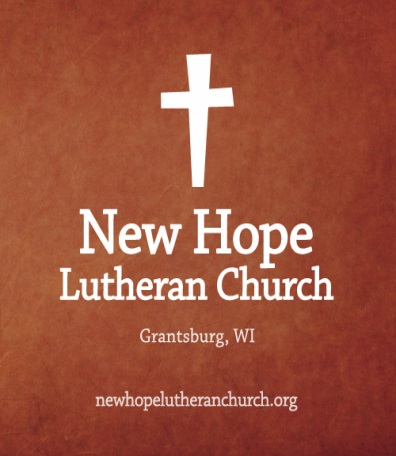 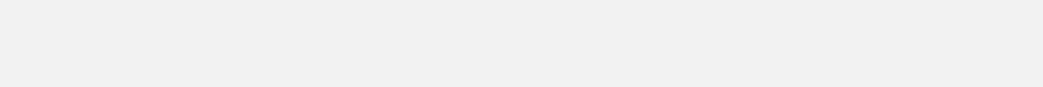 [Happenings at New Hope]685 W State Rd 70, Grantsburg, WI, 54840newhopelutheranchurch.org                                                                                                                               https://www.facebook.com/grantsburgnewhopelutheranchurch/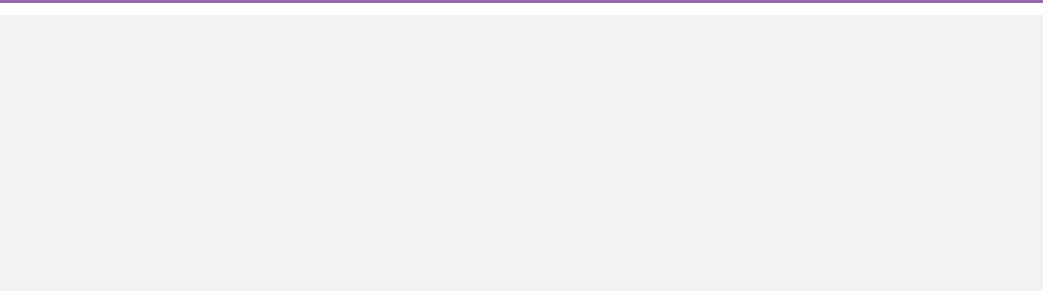 Contact UsDr. Emory L. Johnson, Pastor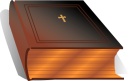 				                                 Kobi Phillipps, Intern PastorCasey Corty, SecretaryChurch Office: 715-463-5700                                                                                                                                                                          Fax: 715-463-5770                                                           Secretary Email:    info@newhopelutheranchurch.orgImportant Church NewsSunday, February 17, Evangelist Carl Anderson of Born to Blaze ministry will be speaking in our Worship Service..  Carl has written the book, Love Speaks, 21 Ways to Recognize God's Multi-Faceted Voice and he has produced seven videos, Love Speaks. which were shown on TBN.  He will also be speaking at the Wilderness Fellowship on Saturday, February 16, from 1:00 to 5:30 p.m.  Carl is the cousin of Diane Brask. Patti Solveson, Jerusalem Wall of Life, will be speaking during Worship Service on February 24. A basket will be placed in the back of the sanctuary for a free will offering. All Checks should be made out to Art Cry Inc.Feed My Starving Children~On Saturday, February 23, members and friends (minimum age is 5) of New Hope Lutheran are invited to volunteer to pack food for Feed My Starving Children located at Northwest Metro MobilePack Egan Co.11611 Business Park Blvd. Champlin, MN 55316   Feed My Starving Children partners with organizations around the world to reach God's neediest children.Through volunteering at Feed My Starving Children, you’ll get the chance to impact hundreds of kids in just two hours of packing. You’ll experience what it’s like to make a tangible difference today. We will meet at the church at noon. We will stop to have a late lunch at a restaurant to be determined by the group and then proceed to FMSC by 2:30. We are scheduled to pack from 3-5 pm.  Please sign up on the sheet in the back of the sanctuary if you plan to attend so we can secure a spot for you.  Any questions please contact, Dave or Julie Dahlberg or Debi Smith.Help on Sundays ~  If you would like to sign-up to read scripture or serve communion please see the sign-up sheets in the fellowship hall. Also, if there is a time you would like to bring altar flowers in honor or memory of someone, or just because, there is a sign-up sheet for that too.  Thank you to all who volunteer their time and talent at New Hope! 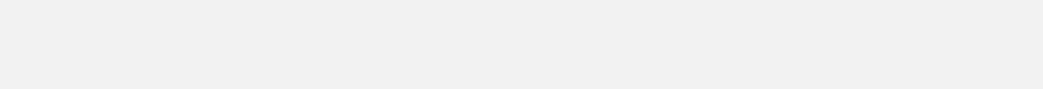 Upcoming Church EventsFebruary 3Annual Meeting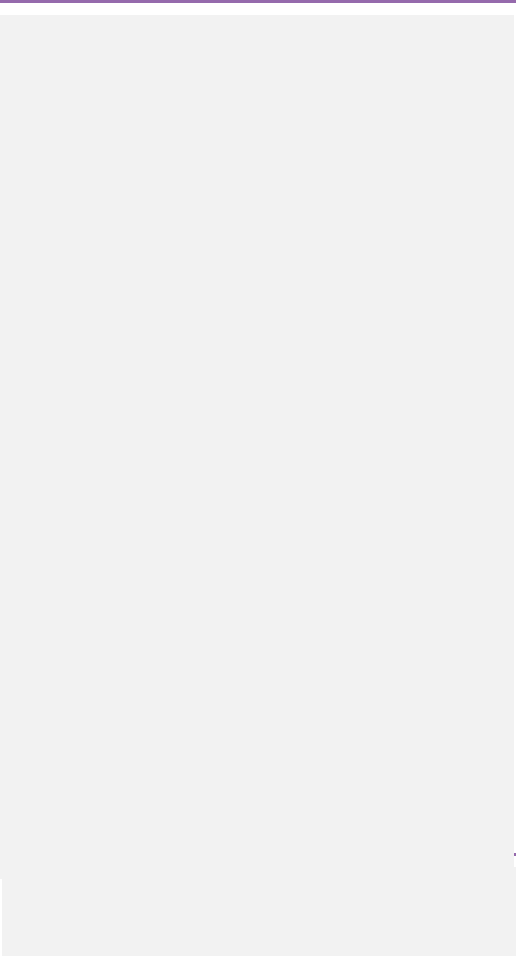 Important Church AnnouncementsTuesday Bible Study~Every other Tuesday at 7 pm in the Sunday School room. Next study is February 12.Congregational prayer~2-3 pm on Wednesdays in the Sunday School Room.Grief Support Group~4-5 pm on Wednesday, in the Sunday School Room. Youth Group~Grades 7-12 meets monthy. More Important Church News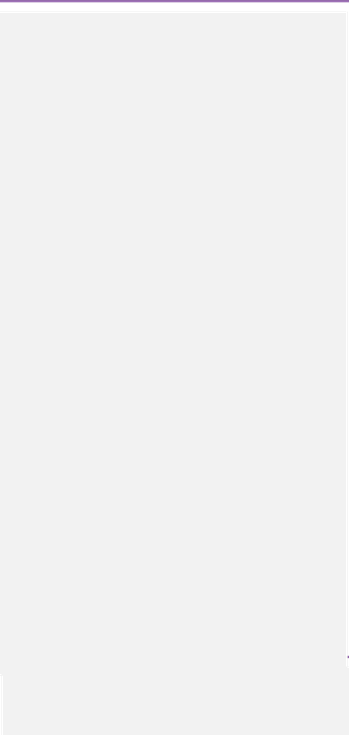 Meals For Darla Nelson~Darla Nelson is currently undergoing treatments for cancer, and has asked for assistance with meals during the low energy time following Chemotherapy treatments. All meals provided will be feeding 2 people. Leftovers are great for additional lunches! Kevin has an allergy to dates and Darla does not care for artichokes, besides that both are willing to try most anything. If you are able and would like to help bless the Nelson family by providing a meal please see the purple sign-up sheet on the back table of the sanctuary or visit https://takethemameal.com/OGAI8493 to sign up there. Grief Support Group ~Pastor Emory is holding a 6 session Grief Support group on Wednesdays from 4 -5 pm. If you are interested in attending please contact the church office.           Tuesday Night Bible Study~A Bible Study led by Sara Moore will be held every other Tuesday night at 7pm. Contact Sara Moore for the next study date.Men’s Bible Study- These studies meet at “The Country Store" on Wednesday mornings to study  “The Gospel of Saint John”  and Friday mornings to study “Ecclesiastes” at 6:30 am. Ted Knutson is facilitating the studies.Congregational Prayer ~Everyone in the congregation is invited to join us for a weekly congregational prayer time.  The prayer meeting is here at the church on Wednesday afternoons from 2 to 3:00 p.m.Noah’s Park~New Hope Lutheran and Calvary Covenant have joined together for the after school program for children 3 years old through 6th grade. The Wednesday program is held at Calvary Covenant Church in Alpha.  The program will follow the school calendar.  If there is no school, school is cancelled, there is early release or early dismissal, there will be no Children's Program at Calvary that afternoon.  The time to pick up your children at Calvary will be at 5:15 p.m. on Wednesdays. .Church Secretary Office Hours~Mondays- ClosedTuesday, Thursday, Friday-10-4 pmWednesday - 9 am -3 pm or as neededCouncil: The next Council meeting is Thursday, February 14 at 6:30 pm.  Anyone is welcome to attend or bring issues to a Council member to be addressed. Get Connected in…SUNDAYSChurch Nursery ~Do you have children? We love the pleasure to minister to them while you’re in the service. They will have a lot of fun! Children may go to the nursery located in the Sunday School room. Worship Service~9:30 am followed by coffee and fellowship Confirmation Instruction ~Will be heldFebruary 10 & 2410:45 a.m. in Pastor’s OfficeSunday School ~11:00 -12:00 in the Sunday School roomsAdult Bible Study~11:15-11:45 in the SanctuaryFebruary 2019122          34567899Worship Service:9:30 amFollowed by coffee and fellowship and Annual MeetingMen’s Bible Study:6:30 am Quilting 9amPrayer meeting:2 pm Noah’s Park 3:30 (Calvary)Grief Support Group 4-5 pmBell Choir: 6:30Choir: 7 pmBoard of Worship: 6:30 pmBoard of Trustees: 6:30 pmFull Council7:00 pmMen’s Bible Study:6:30 am 1011121314151616Worship Service:9:30 amFollowed bycoffee and fellowshipConfirmation Instruction 10:45amAdult Bible Study :11:15-11:45 amSunday School11:00-NoonTuesday Bible StudyMen’s Bible Study:6:30 am Quilting 9amPrayer meeting:2 pm Noah’s Park 3:30 (Calvary)Grief Support Group 4-5 pmBell Choir: 6:30Choir: 7 pmMen’s Bible Study:6:30 am .1718192021222323Worship Service:9:30 amFollowed bycoffee and fellowship Adult Bible Study :11:15-11:45 amSunday School11:00-NoonMen’s Bible Study:6:30 am Quilting 9amPrayer meeting:2 pm Noah’s Park 3:30 (Calvary)Grief Support Group 4-5 pmBell Choir: 6:30Choir: 7 pmMen’s Bible Study:6:30 am Feed my Starving Children TripFeed my Starving Children Trip2425262728Worship Service:9:30 amFollowed bycoffee and fellowshipConfirmation Instruction 10:45amAdult Bible Study :11:15-11:45 amSunday School11:00-NoonTuesday Bible StudyMen’s Bible Study:6:30 am Quilting 9amPrayer meeting:2 pm Noah’s Park 3:30 (Calvary)Grief Support Group 4-5 pmBell Choir: 6:30Choir: 7 pm